ΕΛΛΗΝΙΚΗ ΔΗΜΟΚΡΑΤΙΑ                                         Λάρισα 1/11/2023ΠΕΡΙΦΕΡΕΙΑ ΘΕΣΣΑΛΙΑΣ                                         Αριθμ. Πρωτ:434332ΟΙΚΟΝΟΜΙΚΗ ΕΠΙΤΡΟΠΗΠΡΟΣΚΛΗΣΗκ. Μπίλλη Απόστολοκ. Καλαμπάκα Κωνσταντίνο κ. Γακόπουλο Χρήστο κ. Μόρα Αθανάσιοκ. Μπρέζα Ανδρέα         Προς τους κ.κ.                                     6.   κ. Ρογγανάκη Αγλαΐακ. Αράπκουλε Δέσποινα κ. Τσιάρα Αθανάσιο  9.   κ. Τσιαπλέ Αναστάσιοκ. Κουρέτα Δημήτριο Σας προσκαλούμε να προσέλθετε στην Περιφέρεια Θεσσαλίας (αίθουσα τηλεδιάσκεψης)   στις 6 Νοεμβρίου  2023   ημέρα   Δευτέρα  και ώρα 15:00 μ.μ.  για να μετάσχετε σε συνεδρίαση της Οικονομικής Επιτροπής Περιφέρειας Θεσσαλίας στην οποία θα γίνει συζήτηση και λήψη αποφάσεων στα κατωτέρω θέματα:1.  Επικύρωση πρακτικών προηγούμενης συνεδρίασης Αριθμ. Πρακτ. 33/27-10-2023 ΠΕΡΙΦΕΡΕΙΑΚΗ ΕΝΟΤΗΤΑ ΚΑΡΔΙΤΣΑΣΠΕΡΙΦΕΡΕΙΑΚΗ ΕΝΟΤΗΤΑ ΛΑΡΙΣΑΣΠΕΡΙΦΕΡΕΙΑΚΗ ΕΝΟΤΗΤΑ ΜΑΓΝΗΣΙΑΣ & ΣΠΟΡΑΔΩΝΠΕΡΙΦΕΡΕΙΑΚΗ ΕΝΟΤΗΤΑ ΤΡΙΚΑΛΩΝΠαρακαλείστε σε περίπτωση απουσίας ή κωλύματος να ενημερώσετε τη Γραμματεία της Οικονομικής Επιτροπής στο τηλ. 2413506209, ώστε να κληθεί ο αναπληρωτής σας. ΟΠΡΟΕΔΡΟΣ ΤΗΣ ΕΠΙΤΡΟΠΗΣ                                                        ΠΙΝΑΚΑΣ ΒΑΣΙΛΕΙΟΣ                                           ΑΝΤΙΠΕΡΙΦΕΡΕΙΑΡΧΗΣ Π.Ε.ΛΑΡΙΣΑΣΚ1Έγκριση Πρακτικού αποσφράγισης και αξιολόγησης δικαιολογητικών– τεχνικών και οικονομικών  προσφορών  καθώς και ελέγχου  Δικαιολογητικών προσωρινού αναδόχου του έργου «ΠΡΟΜΗΘΕΙΑ ΑΝΤΑΛΛΑΚΤΙΚΩΝ ΚΑΙ ΠΑΡΟΧΗΣ ΥΠΗΡΕΣΙΩΝ ΓΙΑ ΤΗΝ ΣΥΝΤΗΡΗΣΗ ΚΑΙ ΕΠΙΣΚΕΥΗ ΥΠΗΡΕΣΙΑΚΩΝ ΟΧΗΜΑΤΩΝ Π.Ε ΚΑΡΔΙΤΣΑΣ», προϋπολογισμού 40.000,00 € (με ΦΠΑ 24%). Εισηγ. κ. ΠετσιάΚ2Έγκριση Πρακτικού Ι Αξιολόγησης ανοικτής ηλεκτρονικής διαδικασίας για τη σύναψη δημόσιας σύμβασης έργου κάτω των ορίων του Ν. 4412/2016 του υποέργου 1:ΠΛΗΡΗΣ ΚΑΤΑΣΚΕΥΗ ΚΤΙΡΙΟΥ ΚΑΙ ΠΕΡΙΒΑΛΛΟΝΤΟΣ ΧΩΡΟΥ της πράξης με τίτλο: ΑΠΟΚΑΤΑΣΤΑΣΗ ΤΟΥ ΔΙΑΤΗΡΗΤΕΟΥ ΚΤΗΡΙΑΚΟΥ ΣΥΓΚΡΟΤΗΜΑΤΟΣ ΤΗΣ «ΠΑΛΙΑΣ ΗΛΕΚΤΡΙΚΗΣ» ΚΑΡΔΙΤΣΑΣ ΚΑΙ ΜΕΤΑΤΡΟΠΗ ΤΟΥ ΣΕ ΠΝΕΥΜΑΤΙΚΟ ΚΕΝΤΡΟ, ΑΝΑΚΤΗΣΗ ΚΑΙ ΑΝΑΠΛΑΣΗ ΤΟΥ ΠΕΡΙΒΑΛΛΟΝΤΑ ΧΩΡΟΥ και ανακήρυξη προσωρινού μειοδότη Προϋπ/μός: 2.772.476,00 € (με το ΦΠΑ) Χρηματοδότηση:ΣΑΝΠ 517 - Κ.Α. 2023ΝΠ51700001 Εισηγ. κ. ΠετσιάΚ3Έγκριση Πρακτικού Ι Αξιολόγησης ανοικτής ηλεκτρονικής διαδικασίας για τη σύναψη δημόσιας σύμβασης έργου κάτω των ορίων του Ν. 4412/2016 του υποέργου 1: «ΑΣΦΑΛΤΟΣΤΡΩΣΕΙΣ ΟΔΙΚΟΥ ΔΙΚΤΥΟΥ Π.Ε. ΚΑΡΔΙΤΣΑΣ 2022-2025» και ανακήρυξη προσωρινού μειοδότη Προϋπολογισμός: 850.000,00 € (με το ΦΠΑ) Χρηματοδότηση: ΣΑΕΠ 417 - Κ.Α. 2023ΝΠ41700001 Εισηγ. κ. ΠετσιάΚ4Έγκριση όρων διακήρυξης δημοπρασίας και συγκρότηση επιτροπής διαγωνισμού της σύμβασης με τίτλο «ΜΕΛΕΤΗ ΓΕΦΥΡΩΝ ΚΟΣΚΙΝΑ ΚΑΙ ΜΑΚΡΥΧΩΡΙΟΥ ΣΤΟΝ ΠΟΤΑΜΟ ΚΑΛΕΝΤΖΗ»Προεκτ.αμοιβή:521.800,67€ με ΦΠΑ 24% Χρηματοδότηση: ΣΑΝΠ817 (2023ΝΠ81700023 υποέργο 5)  (π.κ. 2022ΕΠ81700005) Εισηγ. κ. ΠετσιάΚ5Συγκρότηση τριμελών Επιτροπών για την παραλαβή υλικών και πιστοποίησης παροχής υπηρεσιών για την αποκατάσταση των ζημιών που προκλήθηκαν από τη θεομηνία DANIEL & ELIAS αρμοδιότητας της Διεύθυνσης Τεχνικών Έργων Π.Ε. Καρδίτσας Εισηγ. κ. ΠετσιάΚ6Έγκριση Πρακτικών Ι & Ι(ΟΛΟΚΛΗΡΩΣΗ) Αξιολόγησης ανοικτής ηλεκτρονικής διαδικασίας για τη σύναψη δημόσιας σύμβασης έργου κάτω των ορίων του Ν. 4412/2016 του υποέργου 4: «ΣΥΝΤΗΡΗΣΗ ΕΠΕΚΤΑΣΗ ΟΔΙΚΟΥ ΗΛΕΚΤΡΟΦΩΤΙΣΜΟΥ Π.Ε. ΚΑΡΔΙΤΣΑΣ 2022-2025» και ανακήρυξη προσωρινού μειοδότη Προϋπ/μός240.000,00 € (με το ΦΠΑ): Χρηματοδότηση: ΣΑΝΠ 417 - Κ.Α. 2023ΝΠ41700001 Εισηγ. κ. ΠετσιάΚ7Έγκριση τευχών δημοπράτησης και συγκρότηση Επιτροπής Διαγωνισμού για τη διενέργεια ηλεκτρονικού διαγωνισμού του υποέργου 3 με τίτλο «ΣΥΝΤΗΡΗΣΗ ΦΩΤΕΙΝΩΝ ΣΗΜΑΤΟΔΟΤΩΝ ΕΘΝΙΚΟΥ-ΕΠΑΡΧΙΑΚΟΥ ΟΔΙΚΟΥ ΔΙΚΤΥΟΥ ΠΕ ΚΑΡΔΙΤΣΑΣ 2022-2025» Προϋπολογισμός: € 250.000,00 (με ΦΠΑ) Χρηματοδότηση: ΣΑΝΠ417 - Κ.Α.2023ΝΠ41700001 Εισηγ. κ. ΠετσιάΚ81. Έγκριση διενέργειας ανοικτού ηλεκτρονικού διαγωνισμού με τίτλο: «ΑΠΟΚΑΤΑΣΤΑΣΗ ΒΑΤΟΤΗΤΑΣ – ΑΠΟΧΙΟΝΙΣΜΟΙ – ΑΡΣΗ ΚΑΤΑΠΤΩΣΕΩΝ Π.Ε. ΚΑΡΔΙΤΣΑΣ»  του υποέργου 10: «ΑΠΟΧΙΟΝΙΣΜΟΙ – ΑΠΟΚΑΤΑΣΤΑΣΗ ΒΑΤΟΤΗΤΑΣ ΠΕΡΙΟΧΗΣ ΑΡΓΙΘΕΑΣ Π.Ε. ΚΑΡΔΙΤΣΑΣ 2023-2024» προϋπολογισμού 244.900,00 € (με ΦΠΑ) 2. Έγκριση όρων της διακήρυξης για τη διενέργεια ανοικτού ηλεκτρονικού διαγωνισμού με τίτλο: : «ΑΠΟΚΑΤΑΣΤΑΣΗ ΒΑΤΟΤΗΤΑΣ – ΑΠΟΧΙΟΝΙΣΜΟΙ – ΑΡΣΗ ΚΑΤΑΠΤΩΣΕΩΝ Π.Ε. ΚΑΡΔΙΤΣΑΣ»  του υποέργου 10: «ΑΠΟΧΙΟΝΙΣΜΟΙ – ΑΠΟΚΑΤΑΣΤΑΣΗ ΒΑΤΟΤΗΤΑΣ ΠΕΡΙΟΧΗΣ ΑΡΓΙΘΕΑΣ Π.Ε. ΚΑΡΔΙΤΣΑΣ 2023-2024» προϋπολογισμού :  244.900,00 € (με ΦΠΑ) 3. Συγκρότηση Επιτροπής Διενέργειας  Διαγωνισμού  Εισηγ. κ. ΠετσιάΚ9Έγκριση διάθεσης πίστωσης και έγκρισης δαπάνης σχετικά με την προμήθεια υγρών καυσίμων για την κάλυψη εκτάκτων αναγκών της Π.Ε. Καρδίτσας.       Εισηγ. κ. ΚουκουμτζήΚ101. Έγκριση 1ου πρακτικού αποσφράγισης προσφορών του διεθνούς ηλεκτρονικού διαγωνισμού (με α/α συστήματος 198596) περί παροχής υπηρεσιών μεταφοράς μαθητών Α/θμιας & Β/θμιας Εκπ/σης χωρικής αρμοδιότητας Π.Ε. Καρδίτσας για τα σχολικά έτη 2023-2024 & 2024-2025, 2. Έγκριση 2ου πρακτικού αξιολόγησης δικαιολογητικών συμμετοχής - τεχνικών προσφορών και οικονομικών προσφορών και ανάδειξης μειοδότη του διεθνούς ηλεκτρονικού διαγωνισμού (με α/α συστήματος 198596) περί παροχής υπηρεσιών μεταφοράς μαθητών Α/θμιας & Β/θμιας Εκπ/σης χωρικής αρμοδιότητας Π.Ε. Καρδίτσας για τα σχολικά έτη 2023-2024 & 2024-2025. Εισηγ. κ. ΚουκουμτζήΚ111. Έγκριση δαπάνης και διάθεσης πίστωσης για τη διενέργεια ανοικτού ηλεκτρονικού διαγωνισμού προμήθειας καυσίμων κίνησης για τις αυξημένες ανάγκες της Π.Ε. Καρδίτσας, μέχρι 31-12-2023, 2. Έγκριση διενέργειας και όρων διακήρυξης ανοικτού ηλεκτρονικού διαγωνισμού προμήθειας καυσίμων κίνησης για τις αυξημένες ανάγκες της Π.Ε. Καρδίτσας, μέχρι 31-12-2023, 3. Συγκρότηση επιτροπής διενέργειας διαγωνισμού προμήθειας καυσίμων και αξιολόγησης προσφορών για τις ανάγκες της Π.Ε. Καρδίτσας. Εισηγ. κ. ΚουκουμτζήΚ12Έγκριση διάθεσης πίστωσης και πληρωμής εξειδικευμένης δαπάνης σχετικά με την επανέκδοση εντύπου για τις αρχαιότητες και τα νεώτερα μνημεία της Π.Ε. Καρδίτσας, με τίτλο: «Οδοιπορικό στα μνημεία του νομού Καρδίτσας». Εισηγ. κ. Πατουλιώτης  Κ13Σχετικά με μεταφορά μαθητών Πρωτοβάθμιας & Δευτεροβάθμιας Εκπαίδευσης Ν. Καρδίτσας για το διδακτικό έτος 2023-2024. Εισηγ.κ.Κουκουμτζή Λ1Έγκριση αποζημίωσης δαπανών μετακίνησης  ενός (1)  υπαλλήλου  της Π.Ε. Λάρισας - Περιφέρειας Θεσσαλίας στην τουριστική έκθεση με τίτλο: «PHILOXENIA 2023, 10-12/11/2023, Θεσσαλονίκη. Εισηγ.κ.Πατουλιώτης Λ2Έγκριση αποζημίωσης δαπανών μετακίνησης του Περιφερειακού Συμβούλου Νικόλαου Λιούπα στην έκθεση: ΟΠΑΠ MARATHON EXPO 2023 στην Αθήνα 08-11/11/2023. Εισηγ.Περιφερειάρχης κ.ΑγοραστόςΛ33η ΤΡΟΠΟΠΟΙΗΣΗ ΠΡΟΫΠΟΛΟΓΙΣΜΟΥ ΠΕΡΙΦΕΡΕΙΑΣ ΘΕΣΣΑΛΙΑΣ 2023. Εισηγ.κ.ΜηχαλέςΛ4ΕΙΣΗΓΗΣΗ Επί της Τριμηνιαίας έκθεσης εκτέλεσης του Προϋπολογισμού 2023 (Γ΄ Τρίμηνο). Εισηγ.κ.ΜηχαλέςΛ5Έγκριση δαπάνης και όρων διαδικασιών ανάθεσης για την ετήσια προμήθεια καυσίμων και λιπαντικών της Π.Ε. Λάρισας (04/2023). Εισηγ.κ.ΜηχαλέςΛ6Εξειδίκευση πίστωσης κωδικών αριθμών εξόδων (ΚΑΕ), στο αναλυτικότερο επίπεδο του προϋπολογισμού, δαπανών παροχής υπηρεσιών για τις ανάγκες Δ/νσεων / Γραφείων Έδρας Περιφέρειας Θεσσαλίας και Υπηρεσιών Εκπ/σης Λάρισας, κατά το έτος 2023. Εισηγ.κ.ΜηχαλέςΛ7Έγκριση 2ου πρακτικού της επιτροπής διενέργειας  διαγωνισμού, και κατακύρωση της σύμβασης του έργου: «ΑΠΟΚΑΤΑΣΤΑΣΗ ΤΑΦΡΩΝ ΣΤΟΝ ΟΙΚΙΣΜΟ ΦΑΡΣΑΛΩΝ ΤΗΣ ΠΕ ΛΑΡΙΣΑΣ», στον προσωρινό ανάδοχο. Προϋπολογισμός έργου: 750.000,00 € Χρηματοδότηση: ΠΔΕ ΣΑΝΠ 817  ΚΑΕ: 2023ΝΠ81700058. Εισηγ.κ.ΚαρράΛ8Κήρυξη ως άγονης της διαπραγμάτευσης χωρίς προηγούμενη δημοσίευση (άρθρου 32 ν. 4412/2016) για την προμήθεια αυτοκινήτων της Π.Ε. Λάρισας. Εισηγ.κ.ΜηχαλέςΛ9Έγκριση του 2ου  Ανακεφαλαιωτικού Πίνακα Εργασιών (Α.Π.Ε.) του Έργου: «ΑΠΟΚΑΤΑΣΤΑΣΗ ΖΗΜΙΩΝ ΣΤΗ ΓΕΦΥΡΑ ΠΑΛΑΙΟΚΑΣΤΡΟΥ»  Αναδόχου: «ΓΚΟΥΝΤΟΥΡΑΣ ΑΘ. & ΣΙΑ Ε.Τ.Ε.»  Προϋπολογισμού: 500.000,00 € Εισηγ.κ.Ντάγιας Λ10Έγκριση του 3ου  Ανακεφαλαιωτικού Πίνακα Εργασιών (Α.Π.Ε.) του  Έργου: «ΣΥΝΤΗΡΗΣΗ ΑΓΡΟΤΙΚΗΣ ΟΔΟΠΟΙΙΑΣ ΔΕ ΚΑΤΩ ΟΛΥΜΠΟΥ ΔΗΜΟΥ ΤΕΜΠΩΝ»  Αναδόχου: «ΑΝΑΠΛΑΣΕΩΝ Α.Τ.Ε»   Προϋπολογισμού: 1.000.000,00 € Εισηγ.κ.ΝτάγιαςΛ11Έγκριση 3ου Ανακεφαλαιωτικού Πίνακα Εργασιών του έργου με τίτλο «ΑΝΑΚΑΙΝΙΣΗ ΑΘΛΗΤΙΚΟΥ ΚΕΝΤΡΟΥ ΠΑΝΕΠΙΣΤΗΜΙΟΥ ΘΕΣΣΑΛΙΑΣ» Αρχικός Προϋπολογισμός: 1.300.000,00€  Χρηματοδότηση:  - ΣΑΕ 517, Κ.Α. 2018ΕΠ51700004 (ΥΠΟΕΡΓΟ 48)- ΣΑΝΠ 417 Κ.Α. 2022ΝΠ41700031 (Κωδικός ΟΠΣ 5168851) Εισηγ.κ.ΝτάγιαςΛ12Έγκριση 2ου Ανακεφαλαιωτικού Πίνακα Εργασιών του έργου με τίτλο «ΠΡΟΜΗΘΕΙΑ  ΝΕΟΥ ΕΛΑΣΤΙΚΟΥ ΤΑΠΗΤΑ ΣΤΙΒΟΥ ΚΑΙ ΑΘΛΗΤΙΚΟΥ  ΕΞΟΠΛΙΣΜΟΥ ΣΤΟ Ε.Α.Κ. ΛΑΡΙΣΑΣ» Προϋπολογισμού: 898.132,00€ Χρηματοδότηση:  Υπουργείο Πολιτισμού και Αθλητισμού - Γενική Γραμματεία Αθλητισμού, ΣΑΕ 016, 2020ΣΕ01600025. «ΤΠΑ ΥΠΠΟΑ Γ. ΑΘΛΗΤΙΣΜΟΣ 2021-2025 ΑΘΛΗΤΙΣΜΟΣ 2021-2025» Κωδικός ΟΠΣ 5200197, ΝΑ314, 2022ΝΑ31400059 Εισηγ.κ.ΝτάγιαςΛ13 Έγκριση 2ου Ανακεφαλαιωτικού Πίνακα Εργασιών του έργου με τίτλο «ΑΝΑΚΑΙΝΙΣΗ ΒΟΗΘΗΤΙΚΟΥ ΧΩΡΟΥ ΣΤΑΔΙΟΥ ΑΛΚΑΖΑΡ» Προϋπολογισμού: 520.000,00€ Χρηματοδότηση: Υπουργείο Πολιτισμού και Αθλητισμού - Γενική Γραμματεία Αθλητισμού, ΣΑΕ 016, 2020ΣΕ01600024. «ΤΠΑ ΥΠΠΟΑ Γ. ΑΘΛΗΤΙΣΜΟΣ 2021-2025 ΑΘΛΗΤΙΣΜΟΣ 2021-2025» Κωδικός ΟΠΣ 5200019, ΝΑ314, 2022ΝΑ31400054 Εισηγ.κ.ΝτάγιαςΛ14Έγκριση 1ης παράτασης της συνολικής προθεσμίας για την περαίωση των εργασιών της εργολαβίας «Ε.Ο. Λάρισας - Τρικάλων: Κατασκευή Οδικού Τμήματος από Ι/Κ Τερψιθέας έως Α/Κ Ραχούλας». Ανάδοχος: «ΛΑΤΟΜΕΙΑ ΤΥΡΝΑΒΟΥ Α.Ε.» Προϋπολογισμός: 23.450.000,00 € Χρηματοδότηση: ΣΑΕ 271/1 Κ.Α.Ε: 2022ΣΕ27110011 (M.I.S. 5167061). Εισηγ.κ.ΝτάγιαςΛ154η Έγκριση δαπανών γενομένων συμβάσεων ΓΙΑ ΤΗΝ  ΠΑΡΟΧΗ ΥΠΗΡΕΣΙΩΝ  του έργου:  με Κ.Α. 2022ΝΠ41700012 (Κωδικός ΟΠΣ 5168832) της ΣΑΝΠ 417 και τίτλο «ΑΠΟΚΑΤΑΣΤΑΣΗ ΒΑΤΟΤΗΤΑΣ- ΑΠΟΧΙΟΝΙΣΜΟΙ-ΑΡΣΗ ΚΑΤΑΠΤΩΣΕΩΝ Π.Ε. ΛΑΡΙΣΑΣ (2016ΕΠ51700002)» για τη διαδικασία αναθέσεων με αυτεπιστασία του υποέργου 15(ΠΡΩΗΝ 21) «21.1.ΑΠΟΚΑΤΑΣΤΑΣΗ ΒΑΤΟΤΗΤΑΣ – ΑΡΣΗ ΚΑΤΑΠΤΩΣΕΩΝ Π.Ε ΛΑΡΙΣΑΣ ΕΤΟΥΣ 2023-2024 (ΜΕ ΑΥΤΕΠΙΣΤΑΣΙΑ)»  της Περιφέρειας Θεσσαλίας εκτελουμένων με αυτεπιστασία σύμφωνα με τις διατάξεις του Ν. 4412/2016 - άρθρα 177, 32 και 59. Εισηγ.κ.ΝτάγιαςΛ16Έγκριση δαπάνης της προμήθειας, προσφυγή στη διαδικασία της απευθείας ανάθεσης, σύμφωνα με το άρθρο 118 του Ν. 4412/2016, καθορισμός προσκαλούμενων οικονομικών φορέων και ορισμός επιτροπής διαπραγμάτευσης και αξιολόγησης προσφορών για την επιλογή αναδόχου της προμήθειας: «ΕΡΓΑΣΙΕΣ ΕΣΩΤΕΡΙΚΩΝ ΔΙΑΡΡΥΘΜΙΣΕΩΝ ΣΤΟ ΚΤΙΡΙΟ ΤΟΥ ΔΙΟΙΚΗΤΗΡΙΟΥ ΤΗΣ ΠΕΡΙΦΕΡΕΙΑΣ ΘΕΣΣΑΛΙΑΣ» Προϋπολογισμού: 37.200,00€ Χρηματοδότηση: ΣΑΕΠ 517, Κ.Α. 2014ΕΠ51700025 (ΥΠΟΕΡΓΟ 135) Εισηγ.κ.ΝτάγιαςΛ17Έγκριση δαπάνης της υπηρεσίας, προσφυγή στη διαδικασία της απευθείας ανάθεσης, σύμφωνα με το άρθρο 118 του Ν. 4412/2016, καθορισμός προσκαλούμενων οικονομικών φορέων και ορισμός επιτροπής διαπραγμάτευσης και αξιολόγησης προσφορών για την επιλογή αναδόχου της υπηρεσίας: «ΥΠΟΣΤΗΡΙΚΤΙΚΕΣ ΕΡΓΑΣΙΕΣ ΓΙΑ ΤΗΝ ΔΙΕΝΕΡΓΕΙΑ ΕΛΕΓΧΟΥ ΣΤΑΤΙΚΗΣ ΕΠΑΡΚΕΙΑΣ ΜΕ ΜΗ ΚΑΤΑΣΤΡΟΦΙΚΗ ΜΕΘΟΔΟ ΣΕ ΙΣΤΟΥΣ ΗΛΕΚΤΡΟΦΩΤΙΣΜΟΥ & ΦΩΤΕΙΝΟΥΣ ΣΗΜΑΤΟΔΟΤΕΣ ΤΗΣ Π.Ε. ΛΑΡΙΣΑΣ ΠΕΡΙΦΕΡΕΙΑΣ ΘΕΣΣΑΛΙΑΣ»  με προϋπολογισμό 37.200,00€» (υποέργο 133) Χρηματοδότηση: ΣΑΕΠ517, Κ.Α. 2014ΕΠ51700025  (ΥΠΟΕΡΓΟ 133) Εισηγ.κ.ΝτάγιαςΛ18Σύσταση επιτροπής παρακολούθησης και παραλαβής των υπηρεσιών: Α. «ΕΡΓΑΣΙΕΣ-ΠΡΟΜΗΘΕΙΕΣ ΓΙΑ ΤΙΣ ΑΝΑΓΚΕΣ ΤΟΥ ΟΔΙΚΟΥ ΚΑΙ ΤΟΥ ΑΝΤΙΠΛΗΜΜΥΡΙΚΟΥ ΔΙΚΤΥΟΥ ΚΑΙ ΛΟΙΠΩΝ ΕΓΚΑΤΑΣΤΑΣΕΩΝ ΠΕΡΙΦΕΡΕΙΑΣ ΘΕΣΣΑΛΙΑΣ», Υποέργο 26: «ΕΠΙΚΑΙΡΟΠΟΙΗΣΗ-ΒΕΛΤΙΩΣΗ-ΨΗΦΙΟΠΟΙΗΣΗ ΚΑΙ ΣΥΜΠΛΗΡΩΜΑΤΙΚΑ ΣΤΟΙΧΕΙΑ ΥΦΙΣΤΑΜΕΝΗΣ ΑΡΧΙΤΕΚΤΟΝΙΚΗΣ ΜΕΛΕΤΗΣ ΓΙΑ ΤΗΝ ΚΑΤΑΣΚΕΥΗ ΠΛΑΝΗΤΑΡΙΟΥ» ΚΩΔΙΚΟΣ ΕΡΓΟΥ: ΣΑΕΠ 517, Κ.Α.: 2018ΕΠ51700001 ΠΡΟΫΠΟΛΟΓΙΣΜΟΣ: 24.800,00€ Β. «ΣΥΝΤΗΡΗΣΗ, ΑΠΟΚΑΤΑΣΤΑΣΗ, ΒΕΛΤΙΩΣΗ, ΗΛΕΚΤΡΟΦΩΤΙΣΜΟΣ ΚΑΙ ΠΡΟΜΗΘΕΙΑ ΓΙΑ ΤΗΝ ΣΗΜΑΝΣΗ, ΣΤΗΘΑΙΑ ΑΣΦΑΛΕΙΑΣ ΤΟΥ ΕΘΝΙΚΟΥ ΚΑΙ ΕΠΑΡΧΙΑΚΟΥ ΟΔΙΚΟΥ ΔΙΚΤΥΟΥ & ΑΠΟΠΛΗΡΩΜΗ - ΟΛΟΚΛΗΡΩΣΗ ΕΡΓΩΝ ΠΕΡΙΦΕΡΕΙΑΣ ΘΕΣΣΑΛΙΑΣ (πκ 2013ΕΠ01700016)», Υποέργο 84 «ΦΩΤΟΡΕΑΛΙΣΤΙΚΗ ΑΠΕΙΚΟΝΙΣΗ ΤΟΥ ΕΡΓΟΥ: «ΣΤΕΓΑΣΗ ΥΠΗΡΕΣΙΩΝ ΠΟΛΙΤΙΣΜΟΥ-ΤΟΥΡΙΣΜΟΥ- ΠΟΛΥΧΩΡΟΣ ΕΙΚΟΝΙΚΗΣ ΠΡΑΓΜΑΤΙΚΟΤΗΤΑΣ ΠΕΡΙΦΕΡΕΙΑΣ ΘΕΣΣΑΛΙΑΣ» ΚΩΔΙΚΟΣ ΕΡΓΟΥ: ΣΑΕΠ 517, Κ.Α.: 2014ΕΠ51700027 ΠΡΟΫΠΟΛΟΓΙΣΜΟΣ: 24.800,00€ Γ. «ΣΥΝΤΗΡΗΣΗ, ΑΠΟΚΑΤΑΣΤΑΣΗ, ΒΕΛΤΙΩΣΗ, ΗΛΕΚΤΡΟΦΩΤΙΣΜΟΣ ΚΑΙ ΠΡΟΜΗΘΕΙΑ ΓΙΑ ΤΗΝ ΣΗΜΑΝΣΗ, ΣΤΗΘΑΙΑ ΑΣΦΑΛΕΙΑΣ ΤΟΥ ΕΘΝΙΚΟΥ ΚΑΙ ΕΠΑΡΧΙΑΚΟΥ ΟΔΙΚΟΥ ΔΙΚΤΥΟΥ & ΑΠΟΠΛΗΡΩΜΗ - ΟΛΟΚΛΗΡΩΣΗ ΕΡΓΩΝ ΠΕΡΙΦΕΡΕΙΑΣ ΘΕΣΣΑΛΙΑΣ (πκ 2013ΕΠ01700016)», Υποέργο 85: «ΥΠΟΣΤΗΡΙΚΤΙΚΕΣ ΕΡΓΑΣΙΕΣ ΓΙΑ ΤΗΝ ΑΚΟΥΣΤΙΚΗ ΤΟΥ ΕΡΓΟΥ «ΣΤΕΓΑΣΗ ΥΠΗΡΕΣΙΩΝ ΠΟΛΙΤΙΣΜΟΥ-ΤΟΥΡΙΣΜΟΥ- ΠΟΛΥΧΩΡΟΣ ΕΙΚΟΝΙΚΗΣ ΠΡΑΓΜΑΤΙΚΟΤΗΤΑΣ ΠΕΡΙΦΕΡΕΙΑΣ  ΘΕΣΣΑΛΙΑΣ» ΚΩΔΙΚΟΣ ΕΡΓΟΥ: ΣΑΕΠ 517, Κ.Α.: 2014ΕΠ51700027 ΠΡΟΫΠΟΛΟΓΙΣΜΟΣ: 5.000,00€ Εισηγ.κ.ΝτάγιαςΛ19Έγκριση ορισμού μελών συλλογικού οργάνου που αφορά παραλαβή υλικών και πιστοποίηση παροχής υπηρεσιών/εργασιών αρμοδιότητας της Δ/σης Τεχνικών Έργων Π.Ε. Λάρισας για το έτος 2024. Εισηγ.κ.ΝτάγιαςΛ20α) Συγκρότηση Επιτροπής για την διεξαγωγή διαγωνισμών ΠΡΟΜΗΘΕΙΑΣ ΥΛΙΚΩΝ & ΠΑΡΟΧΗΣ ΥΠΗΡΕΣΙΩΝ καθώς και την ΠΑΡΑΛΑΒΗ ΑΥΤΩΝ ΕΤΟΥΣ 2024 . β) Συγκρότηση Επιτροπής εξέτασης ενστάσεων διαγωνισμών ΠΡΟΜΗΘΕΙΑΣ ΥΛΙΚΩΝ &  ΠΑΡΟΧΗΣ ΥΠΗΡΕΣΙΩΝ ΕΤΟΥΣ 2024. Εισηγ.Περιφερειάρχης κ.Αγοραστός Λ21ΕΙΣΗΓΗΣΗ ΓΙΑ  ΤΟ  ΑΠΟΤΕΛΕΣΜΑ  ΔΗΜΟΠΡΑΣΙΑΣ ΠΡΟΣΩΡΙΝΟΥ ΜΕΙΟΔΟΤΗ  ΤΟΥ ΕΡΓΟΥ: «ΑΠΟΚΑΤΑΣΤΑΣΗ ΒΑΤΟΤΗΤΑΣ - ΑΠΟΧΙΟΝΙΣΜΟΙ- ΑΡΣΗ ΚΑΤΑΠΤΩΣΕΩΝ Π. Ε. ΛΑΡΙΣΑΣ 2022 - 2023 - 2024», ΥΠΟΕΡΓΟ: 6 «ΠΡΟΜΗΘΕΙΑ ΑΛΑΤΙΟΥ Π. Ε. ΛΑΡΙΣΑΣ ΕΤΩΝ 2023 - 2024»  ΠΡΟΫΠΟΛΟΓΙΣΜΟΥ: 135.600,00€ ΧΡΗΜΑΤΟΔΟΤΗΣΗ: με Κ.Α.: 2022ΝΠ41700043  κωδικός ΟΠΣ 5183871) της ΣΑΝΠ 417 Εισηγ.κ.ΝτάγιαςΛ22Έγκριση των όρων της Διακήρυξης Ηλεκτρονικής Δημοπράτησης μέσω του ΕΣΗΔΗΣ, ορισμός χειριστή για την πραγματοποίηση της Ηλεκτρονικής Δημοπράτησης  και συγκρότηση της Επιτροπής Διαγωνισμού του Έργου: «ΣΥΝΤΗΡΗΣΗ ΚΑΙ ΑΝΑΒΑΘΜΙΣΗ ΑΘΛΗΤΙΚΩΝ ΕΓΚΑΤΑΣΤΑΣΕΩΝ ΣΕ ΓΥΜΝΑΣΤΗΡΙΑ, ΓΗΠΕΔΑ, ΑΘΛΗΤΙΚΑ ΚΕΝΤΡΑ ΤΗΣ ΠΕ ΛΑΡΙΣΑΣ» Προϋπολογισμού: 1.492.024,29 € Χρηματοδότηση: ΣΑΝΠ317, Κ.Α. 2022ΝΠ31700000 (ΥΠΟΕΡΓΟ 16) Εισηγ.κ.ΝτάγιαςΛ23Εξειδίκευση δαπάνης, στο Φορέα 073-ΚΑΕ 5342, ΚΕΚ ΠΕΛ, κατά το έτος 2023 κατασκευή 6 πινακίδων-επιγραφών οι οποίες θα τοποθετηθούν στους εξωτερικούς χώρους του ΚΕΚΠΕΛ.Εισηγ.κ.Ταμουρίδης ΜΣ1Έγκριση προσφυγής στη διαδικασία διαπραγμάτευσης χωρίς προηγούμενη δημοσίευση βάσει της περ. γ΄ της παρ. 2 του άρθρου 32 του Ν. 4412/16 και σε εφαρμογή του άρθρου 23 του Ν. 5046/2023 (ΦΕΚ Α΄/137/29-7-23) ανάθεσης νέων δρομολογίων μεταφοράς μαθητών για το υποχρεωτικό μάθημα κολύμβησης σχολ. έτους 2023-2024 με ανοικτή πρόσκληση υποβολής οικονομικών προσφορών και ορισμού επιτροπής αξιολόγησης προσφορών Εισηγ.Περιφερειάρχης κ.Αγοραστός ΜΣ2Α). Την έγκριση εκτέλεσης του έργου «Πρόγραμμα καταπολέμησης κουνουπιών στην Π.Ε. Μαγνησίας & Σποράδων έτους 2024» Β). τη διενέργεια ανοικτού ηλεκτρονικού διαγωνισμού του άρθρου 27 του ν. 4412/16 και υπό τις προϋποθέσεις του νόμου αυτού και των όρων της σχετικής διακήρυξης, για την ανάδειξη αναδόχου για την εν λόγω παροχή υπηρεσιών Γ). την δυνατότητα μετάθεσης της καταληκτικής ημερομηνίας κατάθεσης των προσφορών, στην περίπτωση κατά την οποία προκύψει τεχνική αδυναμία λειτουργίας του ΕΣΗΔΗΣ Δ). την Έγκριση συγκρότησης επιτροπής Διαγωνισμού/Αξιολόγησης προσφορών για την εκτέλεση του έργου «πρόγραμμα καταπολέμησης κουνουπιών στην Π.Ε. Μαγνησίας & Σποράδων έτους 2024»  Εισηγ.κ.  ΚολυνδρίνηΜΣ3Αποδοχή της με αρ. AO188/2023 απόφασης του Διοικητικού Εφετείου Λάρισας, ποσού 2.240,17 ευρώ πλέον τόκων σε απαίτηση Νικ. Σαρακατσάνου.     Εισηγ.κ.  ΦώτουΜΣ4Έγκριση εξειδίκευσης δαπανών μετακίνησης που βαρύνουν τους ΚΑΕ 0719, 0721 και 0722 του Φορέα 073 του προϋπολογισμού έτους 2023 των Π.Ε. Μαγνησίας και Σποράδων. Εισηγ.κ. ΚολυνδρίνηΜΣ5Εξειδίκευση πίστωσης για την Παροχή υπηρεσιών Ιατρού Εργασίας ως εξωτερικός συνεργάτης στην Περιφερειακή Ενότητα Μαγνησίας & Σποράδων Περιφέρειας Θεσσαλίας Εισηγ.κ. ΚολυνδρίνηΜΣ6Εξειδίκευση δαπάνης ποσού τετρακοσίων είκοσι Ευρώ (420, 00€) για προμήθεια παγίδων, φερομονών και συνοδών υλικών για τις ανάγκες του Προγράμματος Γεωργικών Προειδοποιήσεων Ολοκληρωμένης Φυτοπροστασίας της Βαμβακοκαλλιέργειας στις Π.Ε. Μαγνησίας και Σποράδων έτους 2023 Εισηγ.κ.  ΛιάνοςΜΣ7Έγκριση παράτασης της συνολικής προθεσμίας έως την 12/03/2024 για την περαίωση των εργασιών του έργου: «ΕΡΓΑ ΑΠΟΚΑΤΑΣΤΑΣΗΣ ΟΔΙΚΟΥ ΔΙΚΤΥΟΥ ΑΡΜΟΔΙΟΤΗΤΑΣ ΠΕΜΣ ΑΠΟ ΘΕΟΜΗΝΙΑ ΙΑΝΟΥΑΡΙΟΥ ΚΑΙ ΦΕΒΡΟΥΑΡΙΟΥ 2018 (ΤΜΗΜΑ ΑΝΗΛΙΟ - ΤΣΑΓΚΑΡΑΔΑ)» με ανάδοχο την Κ/Ξ ΜΠΟΥΛΟΓΙΑΝΝΗΣ ΚΩΝ/ΝΟΣ - ΚΑΘΑΡΙΟΣ ΑΤΕΒΕ)Εισηγ.κ.  ΧριστοδούλουΜΣ8Έγκριση πρακτικού αξιολόγησης δικαιολογητικών προσωρινού αναδόχου και κατακύρωσης της σύμβασης του έργου: «ΑΠΟΚΑΤΑΣΤΑΣΗ ΑΣΤΟΧΙΩΝ ΠΡΑΝΟΥΣ ΣΤΗΝ ΙΕΡΑ ΜΟΝΗ ΠΑΜΜΕΓΙΣΤΩΝ ΤΑΞΙΑΡΧΩΝ ΠΗΛΙΟΥ ΑΠΟ ΚΑΚΟΚΑΙΡΙΑ ΔΙΟΜΗΔΗΣ (10/1-12/1/2022)» Προϋπολογισθείσα δαπάνη:” 750.000,00€ (με ΦΠΑ 24%)”Εισηγ.κ.  ΧριστοδούλουΜΣ9Έγκριση πρακτικού ΙΙΙ για το αποτέλεσμα του σταδίου ελέγχου δικαιολογητικών κατακύρωσης, της από 31/07/2023 ηλεκτρονικής δημοπρασίας για την ανάδειξη αναδόχου της μελέτης «Κατεπείγουσα μελέτη οριοθέτησης ρεμάτων Βορείου τμήματος Δήμου Ζαγοράς – Μουρεσίου (Ζαγορά-Χορευτό-Πουρί)».  Προϋπολογισθείσα δαπάνη: ”199.162,72 € + 47.799,05 (ΦΠΑ 24%) = 246.961,77 €”. Η χρηματοδότηση θα βαρύνει τις πιστώσεις του Εθνικού Προγράμματος Δημοσίων Επενδύσεων (ΠΔΕ), με ΣΑΕΠ817 με Κ.Α. 2022ΕΠ81700015 (υποέργο 3). Εισηγ.κ. ΧριστοδούλουΜΣ10Ανάκληση της αριθ.1058/2023 Απόφασης της Οικονομικής Επιτροπής, έγκριση του Πρακτικού ΙΙ (Ηλεκτρονικής Αποσφράγισης, ελέγχου, αξιολόγησης και βαθμολόγησης  των οικονομικών προσφορών) και του Πρακτικού ΙΙ-Β (Διόρθωση του πρακτικού ΙΙ ως προς το ποσό των απρόβλεπτων και του Φ.Π.Α.), έγκριση αποτελέσματος του από 06.09.2022 διαγωνισμού και ανάδειξη προσωρινού αναδόχου για την εκπόνηση της Μελέτης με τίτλο «Μελέτη για την ανέγερση του Κέντρου Ευαισθητοποίησης και Ενημέρωσης Κοινού (ΚΕΕΚ) Αλοννήσου». Προεκτιμώμενη αμοιβή μελέτης: 71.585,81€ (με Φ.Π.Α.) Χρηματοδότηση: Π.Δ.Ε. ΣΑΕΠ 0061 / ΚΑ: 2019ΕΠ00610037 και συγχρηματοδότηση ΕΤΠΑ με κωδικό ΟΠΣ 5037536, Υποέργο 1. Εισηγ.κ. ΧριστοδούλουΜΣ11Έγκριση δαπάνης και όρων διενέργειας δημόσιου ανοικτού ηλεκτρονικού διαγωνισμού προμήθειας οχημάτων Π.Ε. Μαγνησίας και Σποράδων Εισηγ.κ. ΧριστοδούλουΜΣ12Οριστική κατακύρωση αποτελέσματος του ανοικτού ηλεκτρονικού διαγωνισμού ανάδειξης αναδόχων για την ανάθεση υπηρεσιών καθαρισμού των Υπηρεσιών των Π.Ε. Μαγνησίας & Σποράδων, των Δ/νσεων Πρωτ/θμιας, Δευτ/θμιας Εκπ/σης & ΚΕ.Δ.Α.Σ.Υ. Μαγνησίας διάρκειας δύο ετών (αρ. 2/23 διακήρυξη, Α/Α Συστήματος ΕΣΗΔΗΣ: 204194) Εισηγ.Περιφερειάρχης κ.ΑγοραστόςΜΣ13Έγκριση 5ης παράτασης έως την 01-05-2024, της συνολικής προθεσμίας περάτωσης του έργου: «ΣΥΝΤΗΡΗΣΗ ΤΗΣ ΕΠΑΡΧΙΑΚΗΣ ΟΔΟΥ ΣΚΙΑΘΟΥ-ΚΟΥΚΟΥΝΑΡΙΩΝ-ΠΕΖΟΔΡΟΜΗΣΗ Β’ ΦΑΣΗ», ΑΝΑΔΟΧΟΥ: S.S CONSTRUCTION E.E Εισηγ.κ. ΧριστοδούλουΤ1Α) Ορθή επανάληψη της αρ. 874/2023 απόφασης ως προς το ποσό προσφοράς του προσωρινού αναδόχου (σκέλος (β) της απόφασης)  και Β) Ορθή επανάληψη της αρ. 1076/2023 απόφασης ως προς το ποσό κατακύρωσης της προμήθειας (σκέλος (β) της απόφασης) για την «ΠΡΟΜΗΘΕΙΑ ΜΕΤΑΦΟΡΑ ΑΛΑΤΙΟΥ ΓΙΑ ΤΙΣ ΑΝΑΓΚΕΣ ΤΗΣ ΠΕΡΙΦΕΡΕΙΑΚΗΣ ΕΝΟΤΗΤΑΣ ΤΡΙΚΑΛΩΝ 2023-24» ,συνολικού προϋπολογισμού 200.000,00 €.Εισηγ. κ. Ταμπακιώτη                   Τ2Έγκριση εξειδίκευσης πίστωσης συνολικού ποσού 26.000,00€ (με Φ.Π.Α.) για την προμήθεια εξοπλισμού της αίθουσας θεωρητικών εξετάσεων υποψηφίων οδηγών & οδηγών της Διεύθυνσης Μεταφορών και Επικοινωνιών της Π.Ε. Τρικάλων, σύμφωνα με τις απαιτήσεις του άρθρου 8 του ν.4850/2021 σε βάρος του Προϋπολογισμού οικ. έτους 2023 στον Ε.Φ. 073 ΚΑΕ 1725.01 και 1729.01 της Περιφέρειας Θεσσαλίας/ Π.Ε. Τρικάλων. Εισηγ.κ. Γκινή            Τ3Α) Έγκριση του από  12-10-2023 Πρακτικού I της Επιτροπής Διεξαγωγής του Ανοικτού Ηλεκτρονικού Διαγωνισμού της 29-08-2023 για  την ανάθεση εκτέλεσης του έργου:  «ΣΥΝΤΗΡΗΣΗ  ΟΔΙΚΟΥ ΔΙΚΤΥΟΥ ΠΕ ΤΡΙΚΑΛΩΝ 2022-2025»  Yποέργο 1: « ΔΙΑΓΡΑΜΜΙΣΗ ΟΔΙΚΟΥ ΔΙΚΤΥΟΥ ΑΡΜΟΔΙΟΤΗΤΑΣ ΣΥΝΤΗΡΗΣΗΣ ΠΕ ΤΡΙΚΑΛΩΝ», συνολικού προϋπολογισμού 300.000,00 Ευρώ  Β) Ανάδειξη του οικονομικού φορέα «ΧΑΡΙΣΜΑΪΔΗΣ Κ. - ΚΟΜΠΟΓΙΑΝΝΟΠΟΥΛΟΣ ΑΘ.  &  ΣΙΑ Ε.Τ.Ε. με δ.τ. «ΑΝΟΙΞΙΣ Ε.Τ.Ε. »»  ως προσωρινό ανάδοχο εκτέλεσης του ανωτέρω αναφερόμενου έργου .Εισηγ. κ. Ταμπακιώτη            Τ4Σύσταση επιτροπής παρακολούθησης και παραλαβής της προμήθειας: «Συντήρηση, Αποκατάσταση, Βελτίωση, Ηλεκτροφωτισμός και Προμήθεια για τη Σήμανση, Στηθαία Ασφαλείας του Εθνικού και Επαρχιακού Οδικού Δικτύου & Αποπληρωμή-Ολοκλήρωση Έργων Π.Ε. Τρικάλων (πκ 2013ΕΠ01700012)» Προμήθεια υλικών για το Υποέργο 210: «ΠΡΟΜΗΘΕΙΑ ΥΛΙΚΩΝ ΓΙΑ ΤΗ ΒΕΛΤΙΩΣΗ ΓΗΠΕΔΩΝ 5x5, ΜΠΑΣΚΕΤ ΚΛΠ Π.Ε. ΤΡΙΚΑΛΩΝ» συνολικού προϋπολογισμού 37.200,00 €, ήτοι 30.000,00€ για εργασίες και 7.200,00€ για Φ.Π.Α.,   με την διαδικασία της απευθείας ανάθεσης με προσφορές. ΧΡΗΜΑΤΟΔΟΤΗΣΗ :   ΣΑΕΠ 517 Κ.Α 2014ΕΠ51700019. Εισηγ. κ. Ταμπακιώτη            Τ5Έγκριση  εξειδίκευση δαπανών  στον ΚΑΕ 9473 για την πληρωμή δαπάνης συνολικού ποσού 14.000,00 €, που αφορούν τις δαπάνες υλοποίησης, μετακινήσεις υπαλλήλων του τμήματος Φυτικής Παραγωγής της Δ.Α.Ο στα πλαίσια του προγράμματος «Δίκτυο Γεωργικής Λογιστικής Πληροφόρησης (ΔΙΓΕΛΠ)» της Διεύθυνσης Αγροτικής Οικονομίας της Π.Ε. Τρικάλων, α) 6.000,00€  για το οικονομικό έτος 2022 και β) 8.000,00€  για το οικονομικό έτος 2023.    Εισηγ. κ. ΚαρακούσηΤ6Σύσταση επιτροπής παρακολούθησης και παραλαβής της υπηρεσίας: 2014ΕΠ51700023«ΣΥΝΤΗΡΗΣΗ ΕΘΝΙΚΟΥ ΚΑΙ ΕΠΑΡΧΙΑΚΟΥ ΟΔΙΚΟΥ ΔΙΚΤΥΟΥ ΠΕΡΙΦΕΡΕΙΑΣ ΘΕΣΣΑΛΙΑΣ» (πκ2013ΕΠ01700004) ΥΠΟΕΡΓΟ 21 : «ΘΡΥΜΜΑΤΙΣΜΟΣ – ΚΑΘΑΡΙΣΜΟΣ ΚΛΑΔΙΩΝ- ΣΚΟΥΠΙΔΙΩΝ ΚΑΤΑ ΘΕΣΕΙΣ ΣΤΙΣ ΤΚ Μ. ΚΑΛΥΒΙΩΝ, ΠΑΛΑΙΟΠΥΡΓΟΥ Κ ΑΓΙΩΝ ΑΠΟΣΤΟΛΩΝ» συνολικού ποσού 36.952,00  €, ήτοι 29.800,00 € για εργασίες και 7.152,00 € για Φ.Π.Α,   με την διαδικασία της απευθείας ανάθεσης με προσφορές ΧΡΗΜΑΤΟΔΟΤΗΣΗ:  2014ΕΠ51700023 ΣΑΕΠ 517  ΑΔΑΜ:23AWRD013663380.    Εισηγ. κ. ΤαμπακιώτηΤ7Έγκριση εξειδίκευση δαπανών στον ΚΑΕ 1311, 0843, 1729, 1329, 1723, 1699, 1725, 1311    για δαπάνες  των υπηρεσιών της Π.Ε. Τρικάλων οικ. έτους 2023.Εισηγ. κ. ΚούκοςΤ8α)  Έγκριση εξειδίκευσης  δαπάνης ΚΑΕ 0899 για την παροχή υπηρεσιών ασφάλισης αυτοκινήτων οχημάτων και μηχανημάτων (σύνολο: 47) της Π.Ε. Τρικάλων  για ένα (1) έτος.β) Πρόσκληση Εκδήλωση Ενδιαφέροντος για την παροχή υπηρεσιών ασφάλισης αυτοκινήτων οχημάτων και μηχανημάτων (σύνολο: 47) της Π.Ε. Τρικάλων  για ένα (1) έτος.Εισηγ. κ. ΚούκοςΤ9Έγκριση υποβολής του έργου/πράξης «Αντιπλημμυρική Προστασία, Καθαρισμός και Διαχείριση Υδατορεμάτων Π.Ε. Τρικάλων» στο πλαίσιο του Προγράμματος «ΠΠΑ ΠΕΡΙΦΕΡΕΙΑΣ ΘΕΣΣΑΛΙΑΣ» ΑΞΟΝΑ ΠΡΟΤΕΡΑΙΟΤΗΤΑΣ: 2.9 «Ανάπτυξη υποδομών και προστασία περιβάλλοντος (μικρά φράγματα, αρδευτικά δίκτυα, ύδρευση - αποχέτευση, αντιπλημμυρικά κλπ)» ΜΕ ΤΙΤΛΟ «Αντιπλημμυρική Προστασία, Καθαρισμός και Διαχείριση Υδατορεμάτων».Εισηγ. κ. ΤαμπακιώτηΤ10Έγκριση  χορήγησης παράτασης της συνολικής προθεσμίας περαίωσης του έργου: «ΥΠΟΛΕΙΠΟΜΕΝΕΣ ΕΡΓΑΣΙΕΣ ΤΟΥ ΕΡΓΟΥ «ΦΡΑΓΜΑ ΛΗΘΑΙΟΥ - ΑΠΟΠΕΡΑΤΩΣΗ»», προϋπολογισμού εργασιών 1.048.387,10€ και Φ.Π.Α. 251.612,90 €, ήτοι συνολικού προϋπολογισμού 1.300.000,00 €, αναδόχου Κοινοπραξίας των Εργοληπτικών Επιχειρήσεων  «ΚΑΤΣΙΑΒΑΣ ΧΡ. – ΝΑΤΣΗΣ ΚΩΝ Ο.Ε» μέχρι την 31-07-2024 .Εισηγ. κ. ΤαμπακιώτηΤ11Α) Συμμόρφωση με την αρ. 1487/2023 απόφαση του 4ου κλιμακίου της Ε.Α.ΔΗ.ΣΥ., ήτοι ακύρωση της αρ.872/2023 απόφασης της Οικονομικής Επιτροπής Περιφέρειας Θεσσαλίας  για την ανάθεση εκτέλεσης του έργου: «ΑΠΟΚΑΤΑΣΤΑΣΗ ΒΛΑΒΩΝ ΣΤΙΣ ΣΤΕΓΕΣ ,ΣΤΙΣ ΗΛΕΚΤΡΟΜΗΧΑΝΟΛΟΓΙΚΕΣ ΕΓΚΑΤΑΣΤΑΣΕΙΣ ΚΑΙ ΣΤΟΝ ΠΕΡΙΒΑΛΛΟΝΤΑ ΧΩΡΟ ΤΩΝ ΚΤΙΡΙΩΝ ΤΟΥ ΤΑΜΕΙΟΥ ΔΙΟΙΚΗΣHΣ ΚΑΙ ΔΙΑΧΕΙΡΗΣΗΣ ΠΑΝΕΠΙΣΤΗΜΙΑΚΩΝ ΔΑΣΩΝ ΤΟΥ Α.Π.Θ. ΣΤΟ ΠΕΡΤΟΥΛΙ ΤΡΙΚΑΛΩΝ ,ΟΙ ΟΠΟΙΕΣ ΠΡΟΚΛΗΘΗΚΑΝ ΚΑΤΑ ΤΙΣ ΠΛΗΜΜΥΡΕΣ ΤΗΣ 18ΗΣ ΚΑΙ 19ΗΣ ΣΕΠΤΕΜΒΡΙΟΥ 2020 ΛΟΓΩ ΤΟΥ ΜΕΣΟΓΕΙΑΚΟΥ ΚΥΚΛΩΝΑ «ΙΑΝΟΣ»  Υποέργο 1: «ΑΠΟΚΑΤΑΣΤΑΣΗ ΒΛΑΒΩΝ ΣΤΙΣ ΣΤΕΓΕΣ, ΣΤΙΣ ΗΛΕΚΤΡΟΜΗΧΑΝΟΛΟΓΙΚΕΣ ΕΓΚΑΤΑΣΤΑΣΕΙΣ ΚΑΙ ΣΤΟΝ ΠΕΡΙΒΑΛΛΟΝΤΑ ΧΩΡΟ ΤΩΝ ΚΤΙΡΙΩΝ ΤΟΥ ΤΑΜΕΙΟΥ ΔΙΟΙΚΗΣHΣ ΚΑΙ ΔΙΑΧΕΙΡΗΣΗΣ ΠΑΝΕΠΙΣΤΗΜΙΑΚΩΝ ΔΑΣΩΝ ΤΟΥ Α.Π.Θ. ΣΤΟ ΠΕΡΤΟΥΛΙ ΤΡΙΚΑΛΩΝ, ΟΙ ΟΠΟΙΕΣ ΠΡΟΚΛΗΘΗΚΑΝ ΚΑΤΑ ΤΙΣ ΠΛΗΜΜΥΡΕΣ ΤΗΣ 18ΗΣ ΚΑΙ 19ΗΣ ΣΕΠΤΕΜΒΡΙΟΥ 2020 ΛΟΓΩ ΤΟΥ ΜΕΣΟΓΕΙΑΚΟΥ ΚΥΚΛΩΝΑ «ΙΑΝΟΣ»  προϋπολογισμού εργασιών 1.209.677,42 Ευρώ και 290.322,58 Ευρώ ΦΠΑ 24% ήτοι συνολικού προϋπολογισμού 1.500.000,00 Ευρώ Β) Ανάδειξη του οικονομικού φορέα «ΤΟΜΗ Α.Τ.Ε – ALMOTEK Ι.Κ.Ε.»  ως προσωρινό ανάδοχο εκτέλεσης του ανωτέρω αναφερόμενου έργου, με μέση έκπτωση προσφοράς 1%  Εισηγ. κ. ΤαμπακιώτηΤ12Έγκριση Παράτασης της ολικής προθεσμίας περαιώσεως του έργου: «ΗΛΕΚΤΡΟΦΩΤΙΣΜΟΣ ΚΟΜΒΩΝ ΑΡΜΟΔΙΟΤΗΤΑΣ ΠΕ ΤΡΙΚΑΛΩΝ», Υποέργο 149 του έργου: «Συντήρηση, αποκατάσταση, βελτίωση, ηλεκτροφωτισμός και προμήθεια για σήμανση, στηθαία ασφαλείας του Εθνικού και Επαρχιακού οδικού δικτύου και αποπληρωμή - ολοκλήρωση έργων ΠΕ Τρικάλων» από 30-9-2023 έως 30 -  11 - 2023.Εισηγ. κ. ΤαμπακιώτηΤ13Έγκριση Παράτασης της ολικής προθεσμίας περαιώσεως του έργου: «ΣΥΝΤΗΡΗΣΗ ΦΩΤΕΙΝΩΝ ΣΗΜΑΤΟΔΟΤΩΝ ΑΡΜΟΔΙΟΤΗΤΑΣ ΠΕ ΤΡΙΚΑΛΩΝ 2021», Υποέργο 16 του έργου: «ΕΡΓΑΣΙΕΣ – ΠΡΟΜΗΘΕΙΕΣ ΓΙΑ ΤΙΣ ΑΝΑΓΚΕΣ ΤΟΥ ΟΔΙΚΟΥ ΚΑΙ ΤΟΥ ΑΝΤΙΠΛΗΜΜΥΡΙΚΟΥ ΔΙΚΤΥΟΥ ΚΑΙ ΛΟΙΠΩΝ ΕΓΚΑΤΑΣΤΑΣΕΩΝ Π.Ε ΤΡΙΚΑΛΩΝ» από 29-10-2023 έως 29 -  01 - 2024. Εισηγ. κ. ΤαμπακιώτηΤ14Συγκρότηση επιτροπής για την παραλαβή της προμήθειας: «ΕΓΚΑΤΑΣΤΑΣΗ ΣΥΣΤΗΜΑΤΩΝ ΗΧΟΥ ΚΑΙ ΚΛΙΜΑΤΙΣΜΟΥ ΙΕΡΟΥ ΝΑΟΥ ΑΓΙΟΥ ΟΙΚΟΥΜΕΝΙΟΥ ΣΕΙΣΜΟΠΛΗΚΤΑ ΤΡΙΚΑΛΩΝ», υποέργου 187 του έργου: «ΣΥΝΤΗΡΗΣΗ, ΑΠΟΚΑΤΑΣΤΑΣΗ, ΒΕΛΤΙΩΣΗ, ΗΛΕΚΤΡΟΦΩΤΙΣΜΟΣ ΚΑΙ ΠΡΟΜΗΘΕΙΑ ΓΙΑ ΣΗΜΑΝΣΗ, ΣΤΗΘΑΙΑ ΑΣΦΑΛΕΙΑΣ ΤΟΥ ΕΘΝΙΚΟΥ ΚΑΙ ΕΠΑΡΧΙΑΚΟΥ ΟΔΙΚΟΥ ΔΙΚΤΥΟΥ ΚΑΙ ΑΠΟΠΛΗΡΩΜΗ-ΟΛΟΚΛΗΡΩΣΗ ΕΡΓΩΝ ΠΕ ΤΡΙΚΑΛΩΝ», προϋπολογισμού 9.999,36€, συμπεριλαμβανομένου του ΦΠΑ (24%), ΧΡΗΜΑΤΟΔΟΤΗΣΗ: Πρόγραμμα ΣΑΕΠ 517: 2014ΕΠ51700019, Υποέργο 187. Εισηγ. κ. Ταμπακιώτη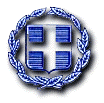 